Самая хладнокровная – Зима, самая улыбчивая – Весна, самая золотая – Осень. А самое теплое – Лето!Однажды времена года поспорили.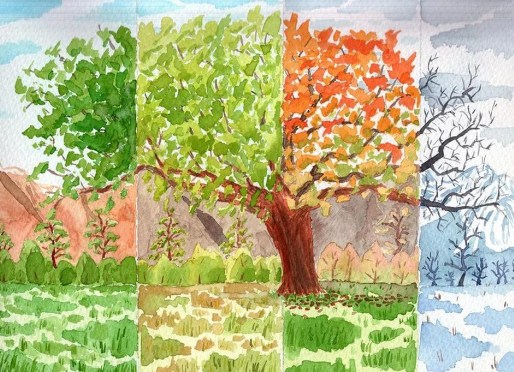 — Я — лучше всех, — убеждала Зима. – Я – владелица снегов и холодных ветров! Я – повелительница метелей, буранов и вьюг! Я самая смелая, закаленная, богатая! Когда царствую я, то отдыхают поля, леса, спят звери. Я – самое важное время года!— А я считаю, что главная я, Весна! Я – самая звонкая, радостная, журчащая! Я дарю тепло, возвращаю на родину птиц, заставляю уходить снега. Говорят, что посеешь, то и пожнешь! А сеют тогда, когда прихожу я, всемогущая Весна!— О чем вы спорите, друзья? – вступило в разговор Лето. – Я – самое счастливое, самое солнечное, самое привольное время года. Когда прихожу я, то расцветают цветы, колосится пшеница, наливаются яблоки. Когда улыбаюсь я, то пахнет мёдом рожь, краснеет земляника, зреют томаты.А молчаливая Осень спорить не стала. Она просто угостила всех пышными хлебами, румяными яблоками, изумрудным виноградом. Из своих корзиночек она достала грибы, морковь, картофель, орехи, подсолнух, арбузы, тыкву… А потом сказала:— Нет повода для спора! Мы все одинаково важны! Давайте, как и раньше жить дружно!Все прислушались к пожеланиям мудрой Осени.Хорошо, когда кто-то красиво, а, главное, правильно говорит!